                                                                                          ПРОЕКТ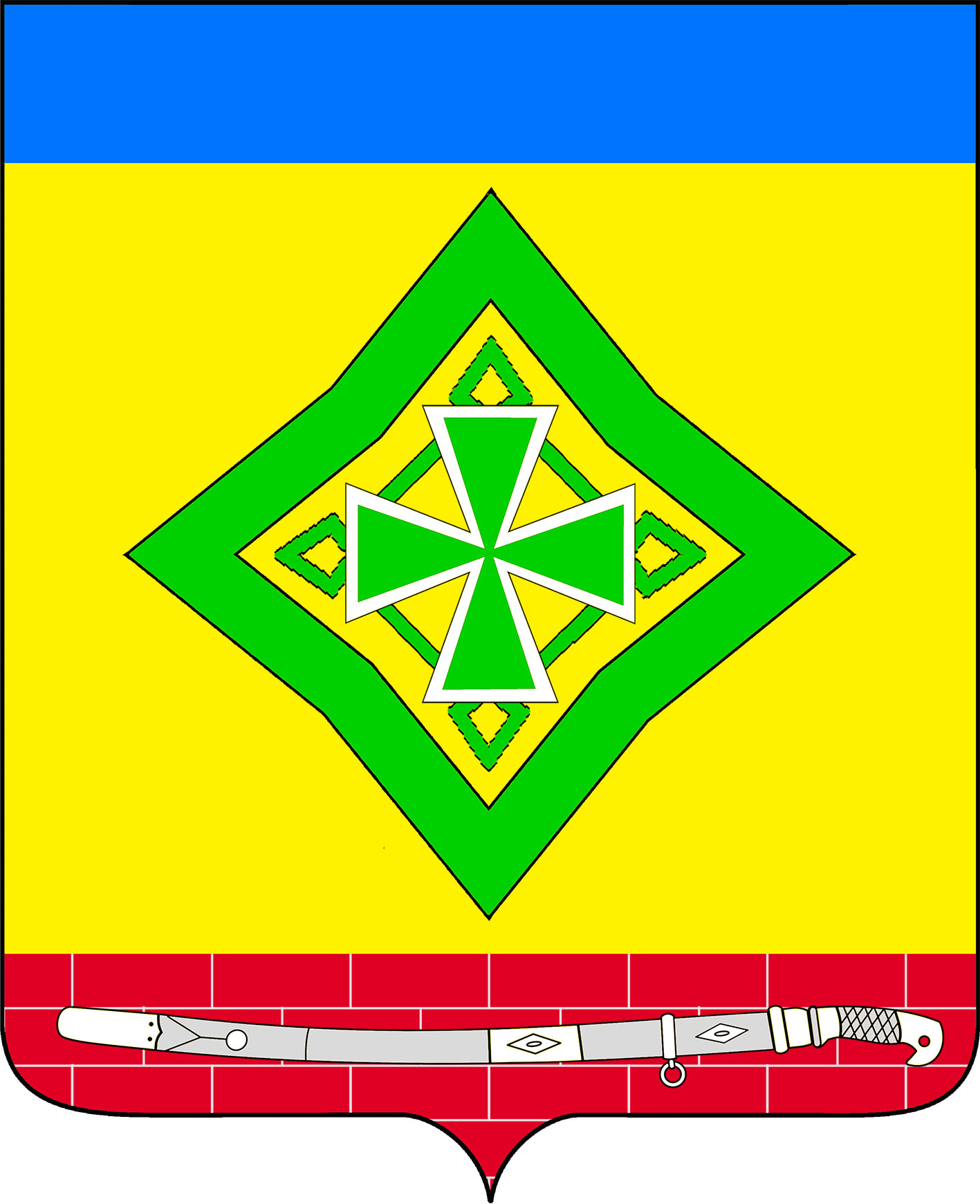 АДМИНИСТРАЦИЯ  ЛАДОЖСКОГО СЕЛЬСКОГО ПОСЕЛЕНИЯ УСТЬ-ЛАБИНСКОГО  РАЙОНАП О С Т А Н О В Л Е Н И Еот  ____________   					                               №  ________станица ЛадожскаяО внесении изменений в постановление администрации Ладожского сельского поселения Усть-Лабинского района от 05 июня 2017 года № 56 «Об утверждении Положения об организационно-правовом, финансовом, материально-техническом    обеспечении     пожарной безопасности в границах муниципального образования Ладожского сельского поселения Усть-Лабинского района»В соответствии с Федеральным Законом № 69-ФЗ от 21 декабря 1994 года «О пожарной безопасности», в редакции Федерального закона №230-ФЗ от 18 октября 2007 года «О внесении изменений в отдельные законодательные акты Российской Федерации в связи с совершенствованием разграничения полномочий», Федеральным законом от 06 октября 2003 № 131-ФЗ «Об общих принципах организации местного самоуправления в Российской Федерации» и в целях организации выполнения и осуществления мер пожарной безопасности на территории муниципального образования Ладожского сельского поселения Усть-Лабинского района, постановляю:1. Внести в приложение к постановлению администрации Ладожского сельского поселения Усть-Лабинского района от 05 июня 2017 года № 56 «Об утверждении Положения об организационно-правовом, финансовом, материально-техническом    обеспечении   пожарной безопасности в границах Ладожского сельского поселения Усть-Лабинского района» следующие изменения:1.1 пункт 2 «Организационно-правовое обеспечение первичных мер пожарной безопасности» изложить в следующей редакции:«1. Организационно-правовое обеспечение первичных мер пожарной безопасности на территории Ладожского сельского поселения Усть-Лабинского района предусматривает:- создание условий для организации добровольной пожарной охраны, а также для участия граждан в обеспечении первичных мер пожарной безопасности в иных формах;- создание в целях пожаротушения условий для забора в любое время года воды из источников наружного водоснабжения, расположенных в сельских населенных пунктах и на прилегающих к ним территориях;- оснащение территорий общего пользования первичными средствами тушения пожаров и противопожарным инвентарем;- организация и принятие мер по оповещению населения и подразделений Государственной противопожарной службы о пожаре;- принятие мер по локализации пожара и спасению людей и имущества до прибытия подразделений Государственной противопожарной службы;- включение мероприятий по обеспечению пожарной безопасности в планы, схемы и программы развития территорий поселений, муниципальных и городских округов;- оказание содействия органам государственной власти субъектов Российской Федерации в информировании населения о мерах пожарной безопасности, в том числе посредством организации и проведения собраний населения;- установление особого противопожарного режима в случае повышения пожарной опасности.        2. Общему отделу администрации Ладожского сельского поселения Усть-Лабинского района (Гридасова) разместить на официальном сайте администрации Ладожского сельского поселения Усть-Лабинского района в информационно-телекоммуникационной сети «Интернет».       3. Контроль за выполнением данного постановления возложить на главу Ладожского сельского поселения Усть-Лабинского района Т.М. Марчук4. Настоящее постановление вступает в силу со дня его подписания.Глава Ладожского сельскогопоселения Усть-Лабинского района                                                Т.М. Марчук